Nisha.380387@2freemail.com 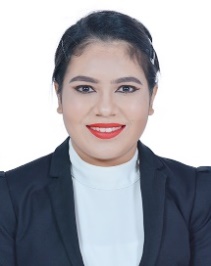 Mobile: Whatsapp +971504753686 / +919979971283ObjectiveWorked as a Technical lead at Cognizant Technology Solutions for an ecommerce project with 3 years and 10 months of experience in Incident, Problem, Knowledge & Team Management. Looking forward to seek a long time career in the same or equal role where I can utilize my skills and abilities in the industry, inspire creativity, promote productivity and also being resourceful. I am also interested in getting into different departments such as Human Resources, Operations and Administration.SyNOPSISWorked for one of the largest footwear manufacturing company as our client.Excellent communicator with negotiation, planning, analytical & problem solving skills.Customer service oriented, commercially astute with excellent communication.Resourceful & detail oriented with strong analytical & time management skills.Independent, self-motivated, able to take responsibilities and work well under pressure, quick learner and flexible team player.Technical Skills       Skills           : SQL, MS ExcelOS                : Windows XP/7, Basics in Unix & LinuxTools Used: Newrelic, OEM, Putty, Winscp, Matlab, Splunk, AWS, Service Now, SAP and ScienceLogicCertificates       SIX Sigma Level 0 (ITIS Yellow Belt)ITIL v3.0ITIS Process Space Level 1ROLETechnical LeadManaging Team OperationsMonitoring and supervising various client applications (site functionality, system health, etc.,)Managing the incident resolution process and ensured adhering to departmental policiesCoordinating with various teams to troubleshoot application issues and system performance issuesVerifying server logs and restarting of servers using Putty and Kraken ToolProviding support for deployments/upgrades/changes/enhancements done on production (Live) environmentWithin own area of knowledge, we follow agreed procedures to investigate issues and other requests for support and determine appropriate actions to be takenProviding correct response to requests (Incidents/Service requests/Adhoc) for support by means of making modifications to system parameters, deploying scripts and preparing various ecommerce reportsMaintaining close collaboration with vendors to ensure timely support whenever necessaryMaking effective and much appreciated suggestions for changes in the system applications, and giving expert advice for proper operationsCollaborating with the engineering and customer-support departments to provide effective resolution for customer facing issues.Hands on experience in Knowledge Management (KB Articles)Preparing client reports and Checking logsthrough SQL Hands on experience in Splunk. Worked on checking server logs, setting up alerts, dashboards and reports in SplunkWorked on Service Now Tool for logging tickets, reports, dashboards, scheduled reports, etc.,Hands on experience in MS Excel for preparing report and maintaining trackersBasic knowledge on Amazon Web Services and Monitoring/Checking Logs in AWS consoleEDUCATION QUALIFICATIONIT Support Analyst:Provided "Level 1" and "Level 2" support to an e-commerce site having around 5k visits per minute.Responsible for first and second level support ticket resolutionMonitoring and supervising various client applications (site functionality, system health, etc.)Coordinating with various teams to troubleshoot application issues and system performance issuesVerifying server logs and restarting of servers if requiredProviding support for deployments/upgrades/changes/enhancements done on production (Live) environmentMaintaining close collaboration with vendors to ensure timely support whenever necessaryProviding correct response to requests (Incidents/Service requests/Adhoc) for support by means of making modifications to system parameters, deploying scripts and preparing various ecommerce reportsKnowledge ManagementDocumentationWorked on checking server logs, setting up alerts, dashboards and reports in Splunk Toolpersonal InformationDate Of Birth               : August 28th, 1991Religion                        : MuslimNationality                  : IndianMarital Status            : MarriedLanguages Known   : English, Hindi and KannadaInterests                     : Reading Novels, Music and ChessVisa Status                 : Visit Visa (Expires on 10/07/2018)DeclaratIonI hereby declare that above information is correct to the best of my knowledge and belief.Nisha 